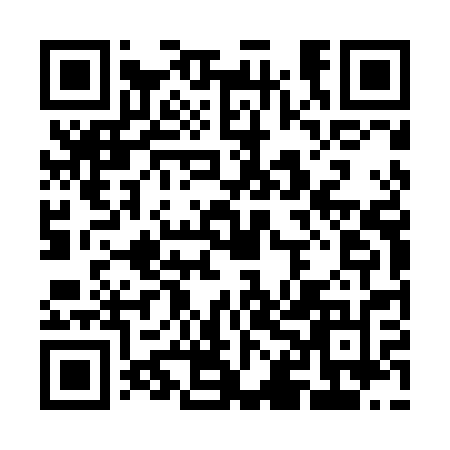 Ramadan times for Slupia, PolandMon 11 Mar 2024 - Wed 10 Apr 2024High Latitude Method: Angle Based RulePrayer Calculation Method: Muslim World LeagueAsar Calculation Method: HanafiPrayer times provided by https://www.salahtimes.comDateDayFajrSuhurSunriseDhuhrAsrIftarMaghribIsha11Mon4:174:176:1412:013:505:485:487:3912Tue4:144:146:1212:003:525:505:507:4113Wed4:124:126:1012:003:535:525:527:4314Thu4:094:096:0712:003:555:545:547:4515Fri4:064:066:0512:003:565:565:567:4716Sat4:044:046:0211:593:585:585:587:4917Sun4:014:016:0011:593:595:595:597:5118Mon3:583:585:5711:594:016:016:017:5319Tue3:563:565:5511:594:026:036:037:5520Wed3:533:535:5311:584:046:056:057:5821Thu3:503:505:5011:584:056:076:078:0022Fri3:473:475:4811:584:076:096:098:0223Sat3:443:445:4511:574:086:116:118:0424Sun3:413:415:4311:574:106:126:128:0625Mon3:383:385:4011:574:116:146:148:0926Tue3:353:355:3811:564:126:166:168:1127Wed3:333:335:3511:564:146:186:188:1328Thu3:303:305:3311:564:156:206:208:1629Fri3:273:275:3111:564:176:226:228:1830Sat3:233:235:2811:554:186:236:238:2031Sun4:204:206:2612:555:197:257:259:231Mon4:174:176:2312:555:217:277:279:252Tue4:144:146:2112:545:227:297:299:283Wed4:114:116:1812:545:237:317:319:304Thu4:084:086:1612:545:257:337:339:335Fri4:054:056:1412:535:267:347:349:356Sat4:014:016:1112:535:277:367:369:387Sun3:583:586:0912:535:297:387:389:408Mon3:553:556:0612:535:307:407:409:439Tue3:523:526:0412:525:317:427:429:4610Wed3:483:486:0212:525:337:437:439:48